A-LEVEL PAPER 1 PP4 MS4.      (a)     Heat (energy) change at constant pressureIgnore references to standard conditions, but credit specified pressure.1(b)     The enthalpy change/heat (energy) change (at constant pressure) in a
reaction is independent of the route/path taken (and depends only
on the initial and final states)1(c)     ΔH + 963 = –75 – 432 OR ΔH + 963 = – 507 (M1)ΔH = –75 – 432 – 963 (M1 and M2)ΔH = –1470 (kJ mol–1)Award 1 mark for + 1470Award full marks for correct answerIgnore units.Ignore numbers on the cycleM1 and M2 can score for an arithmetic error3[5]5.	(a)    Cl(g) + e- → Cl-(g)State symbols essentialAllow e with no chargeThis and all subsequent equations must be balanced1(b)    There is an attraction between the nucleus / protons and (the added) electron(s)1Energy is released (when the electron is gained)Allow product more stable / product has lower energyAllow reaction exothermic / heat releasedAllow reference to chlorine rather than fluorineWrong process eg ionisation, boiling CE = 01(c)    (i)      Top line: + e– + F(g)Penalise missing / wrong state symbols one mark onlyPenalise Fl or Cl one mark only1Second line from top : + e– +  F2(g)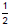 Mark independentlyAllow e with no charge1Bottom two lines: +F2(g)Penalise each lack of an electron in M1 and M2 each time1(ii)      E(F–F) + 732 + 289 + +203 = 348 + 955 E(F–F) = 791E(F–F) = 158 (kJ mol–1)Award one mark (M2) if M1 wrong but answer = M1 × 2Ignore no units, penalise wrong units but allow kJ mol–Any negative answer, CE = 01(d)     (i)      Experimental lattice enthalpy value allows for / includes covalent interaction / non–spherical ions / distorted ions / polarisationOR AgF has covalent characterAllow discussion of AgCl instead of AgFCE = 0 for mention of molecules, atoms, macromolecular, mean bond enthalpy, intermolecular forces (imf), electronegativity1Theoretical lattice enthalpy value assumes only ionic interaction / point charges / no covalent / perfect spheres / perfectly ionicOR AgF is not perfectly ionic1(ii)     Chloride ion larger (than fluoride ion) / fluoride ion smaller (than chloride ion)Penalise chlorine ion once onlyAllow Cl– and F– instead of names of ionsAllow chloride ion has smaller charge density / smaller charge to size ratio but penalise mass to charge ratio1Attraction between Ag+ and Cl– weaker / attraction between Ag+ and F– strongerFor M2 Cl- and F- can be implied from an answer to M1Mark M1 and M2 independently provided no contradictionCE = 0 for mention of chlorine not chloride ion, molecules, atoms, macromolecular, mean bond enthalpy, intermolecular forces (imf), electronegativity1[12]6.       (a)     (i)      [H+][OH–]1– log [H+]1(ii)     [H+] = [OH–]1(iii)     (2.0 × 10–3) × 0.5 = 1.0 × 10–31(iv)    [H+] =                     (= 4.02 × 10–11)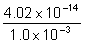 1pH = 10.401(b)     (i)      Ka  =  [H+][CH3CH2COO-]          [CH3CH2COOH]1         =            [H+]          [CH3CH2COOH]1[H+] = √(1.35 × 10–5) × 0.125      (= 1.30 × 10–3)1pH = 2.891(c)     (i)      (50.0 × 10–3) × 0.125 = 6.25 × 10–31(ii)     (6.25 × 10–3) – (1.0 × 10–3) = 5.25 × 10–31(iii)     mol salt formed = 1.0 × 10–31[H+] = Ka ×   [CH3CH2COOH]                      [CH3CH2COO–)1= (1.35 × 10–5) × (= 7.088 × 10–5)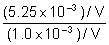 1pH = 4.151[16]7.      (a)     To remove the oxide layer on the aluminiumDo not allow ‘cleaning’ or ‘removal of grease’.Do not allow ‘removal of impurities’ without qualification.1(b)     An appropriate method for delivering H2 gas over a Pt electrodeNeed H2 gas and Pt electrode labelled (allow gas delivered directly below the electrode).1The Pt electrode must clearly be in contact with a solution of a named acid.Ignore any concentration or pressure values.Ignore absence of bubbles.Allow if electrode is below outer acid level.1(c)     The carbonate ion reacts with the acid (in the SHE) / reaction between carbonate and Al3+Lose this mark if aluminium carbonate formed but mark on.1Reaction given (either equation or products specified)OR H+ / Al3+ concentrations change / cell e.m.f. altered1[5]8.	(a)     To prevent it coming into contact/reacting with oxygen/airAllow because it reacts with air/oxygenAnd because with air/oxygen it forms an oxide. (Oxide, if identified, must be correct :- P4O10, P2O5, P4O6, P2O6)1(b)     One molecule contains 4P and 10O/the molecular formula is P4O10Allow exists as P4O10Do not allow reference to combination of two P2O5 moleculesIgnore any reference to stability1(c)     P4O10 is a bigger molecule (than SO3)/greater Mr/more electrons/ greater surface
areaPenalise SO2 for one mark (max 1)CE = 0 if mention of hydrogen bonding/ionic/ giant molecule/breaking of covalent bonds1Van der Waals / vdW forces between molecules are stronger/require more energy
to breakDo not allow just more vdW forcesIgnore any reference to dipole-dipole forces1(d)     P4O10 + 6H2O ࢐ 4H3PO4Allow correct ionic equationsIgnore state symbols1pH must be in the range –1 to +2Allow –1 to +2Mark independently1(e)     (i)      3MgO + 2H3PO4 → Mg3(PO4)2 + 3H2O
OR MgO + 2H3PO4 → Mg(H2PO4)2 + H2O
OR MgO + H3PO4 → MgHPO4 + H2OAllow MgO + 2H+ → Mg2+ + H2OAllow magnesium phosphates shown as ions and ionic equationsIgnore state symbols1(ii)     MgO is sparingly soluble/insoluble/weakly alkalineExcess/unreacted MgO can be filtered off/separated1(iii)    An excess of NaOH would make the lake alkaline/toxic/kill wildlifeAllow pH increases1[9]9.      (a)     Brown ppt/solid1Gas evolved/effervescence12[Fe(H2O)6]3+ + 3CO32– → 2Fe(H2O)3(OH)3 + 3CO2 + 3H2OMust be stated, Allow CO2 evolved. Do not allow CO2 aloneCorrect iron product (1) allow Fe(OH)3 and in equationBalanced equation (1)2(b)     White ppt/solid1Colourless SolutionOnly award M2 if M1 given or initial ppt mentioned1[Al(H2O)6]3+ + 3OH– → Al(H2O)3(OH)3 + 3H2OAllow [Al(H2O)6]3+ + 3OH– → Al(OH)3 + 6H2O1Al(H2O)3(OH)3 + 3OH– → [Al(OH)6]3– + 3H2OAllow formation of [Al(H2O)6–x(OH)x](x–3)– where x = 4,5,6Allow product without water ligandsAllow formation of correct product from [Al(H2O)6]3+1(c)     Blue ppt/solid1(Dissolves to give a) deep blue solutionOnly award M2 if M1 given or initial ppt mentioned1[Cu(H2O)6]2+ + 2NH3 → Cu(H2O)4(OH)2 + 2NH4+Allow [Cu(H2O)6]2+ + 2NH3 → Cu(OH)2 + 2NH4+ + 4H2OAllow two equations: NH3 + H2O → NH4+ + OH–then [Cu(H2O)6]2+ + 2OH– → Cu(OH)2 + 4H2O etc1Cu(H2O)4(OH)2 + 4NH3 → [Cu(H2O)2(NH3)4]2+ + 2OH– + 2H2OAllow [Cu(H2O)6]2+ + 4NH3 → [Cu(H2O)2(NH3)4]2+ + 4H2O1(d)     Green/yellow solution1[Cu(H2O)6]2+ + 4Cl– → [CuCl4]2– + 6H2O1[14]10.     (a)     Manganate would oxidise / react with Cl−1Because Eϴ for MnO4− is more positive than that for Cl2 / 1.51 – 1.36 = +0.15 (V)Must refer to data from the table for M2.1(b)     Moles of H+ = 25 × 0.0200 × 8 / 1000 = 4.00 × 10−31Moles of H2SO4 = 2.00 × 10−3 (4.00 × 10−3 / 2)Allow consequential marking on incorrect moles of H+1Volume H2SO4 = 4.00 (cm3) (2.00 × 10−3 × 1000 / 0.500)Allow consequential marking on incorrect moles of H2SO4Accept 4 cm3.8 cm3 scores 2 marks.Do not penalise precision.Correct answer without working scores M3 only.1(c)     (i)      MnO4−  +  4H+  +  3e−  →  MnO2  +  2H2OAllow multiples, including fractions.Ignore state symbols.1(ii)     Can’t see end point due to brown colour1Larger titre (than expected)Allow the idea that with two reactions can’t make use of titre in calculations.Do not allow ‘an inaccurate result’ without qualification.1(d)     Solution (very) dilute / lots of water1[9]11.    (a)      3C2O42− + [Co(H2O)6]2+ → [Co(C2O4)3]4− + 6H2OAccept multiples.Equation must have cobalt(II) hexaaqua ion.1(b)     Ethanedioate ion reduces iron(III) ion oriron(III) ion oxidises ethanedioate ionAllow answer using equations.1(CO2 / C2O42−) more negative than  (Fe3+ / Fe2+) or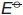  (Fe3+ / Fe2+) >  (CO2 / C2O42−)or e.m.f. positive or cell voltage = +1.261[3]1.                      [9]2.                          [5]3.                       [4]12.(a)(b)(c)(c)(d)(d)(e)(e)(f)(f)(g)(g)(h)(h)                   [14]